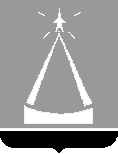 СОВЕТ ДЕПУТАТОВГОРОДСКОГО ОКРУГА ЛЫТКАРИНОРЕШЕНИЕ24.06.2021 № 115/15г.о. ЛыткариноО перспективном плане работы Совета депутатов городского округа Лыткаринона 2-е полугодие 2021 годаЗаслушав и обсудив информацию о работе Совета депутатов городского округа Лыткарино на 2-е полугодие 2021 года, Совет депутатов городского округа ЛыткариноРЕШИЛ:Утвердить перспективный план работы Совета депутатов городского округа Лыткарино на 2-е полугодие 2021 года (прилагается).Председатель Совета депутатовгородского округа Лыткарино                                                           Е.В. СерёгинУтвержденрешением Совета депутатов городского округа Лыткарино24.06.2021 № 115/15Перспективный план  работы Совета депутатов городского округа Лыткарино на 2-е полугодие 2021 года№п/пНаименованиемероприятияСрокисполненияОтветственный исполнитель1234I.Проведение заседаний Совета депутатов городского округа ЛыткариноЕжемесячноПредседатель Совета депутатов г.о.Лыткарино Серёгин Е.В.1Внесение изменений и дополнений в бюджет городского округа Лыткарино на 2021 год и на плановый период 2022 и 2023 годовИюль и далее по мере необходимостиКомиссия по вопросам бюджетной политики, налогам, сборам, муниципальной собственности Совета депутатов г.о.Лыткарино (пред Серёгин Е.В.)Финансовое управление г.Лыткарино2Согласование привлечения заемных средств в 2021 годуПо мере необходимостиКомиссия по вопросам бюджетной политики, налогам, сборам, муниципальной собственности Совета депутатов г.о.Лыткарино (пред Серёгин Е.В.)Финансовое управление г.Лыткарино3Утверждение необходимых материалов и документов по бюджетному процессуПо мере необходимостиКомиссия по вопросам бюджетной политики, налогам, сборам, муниципальной собственности Совета депутатов г.о.Лыткарино (пред Серёгин Е.В.)Финансовое управление г.Лыткарино4Внесение изменений в Правила благоустройства территории городского округа ЛыткариноИюль-августКомиссия по вопросам промышленности, муниципального хозяйства, транспорта, связи, градостроительства, землепользования и развития предпринимательства Совета депутатов го.Лыткарино     (пред. Мичугин А.А.)5Утверждение изменений и дополнений в Устав городского округа Лыткарино Московской областиИюль-август и далее по мере необходимостиКомиссия по вопросам работы Совета депутатов, развития местного самоуправления, взаимодействия с органами власти и общественными объединениями,     Администрация го.Лыткарино6Участие в работе по проведению Выборов депутатов ГД и МОДАвгуст-сентябрьПредседатель Совета депутатов го.Лыткарино Серёгин Е.В.., заместители председателя Совета депутатов г.о.Лыткарино Дерябин В.В., Егоров Ю.Н., председатели постоянных депутатских комиссий (Брюзова Т.А.,Мичугин А.А.)7Утверждение кандидатур для занесения на Доску ПочетаАвгуст-сентябрьКомиссия по вопросам работы Совета депутатов, развития местного самоуправления, взаимодействия с органами власти и общественными объединениями8Присвоение звания «Почетный гражданин города Лыткарино»Август-сентябрьКомиссия по вопросам работы Совета депутатов, развития местного самоуправления, взаимодействия с органами власти и общественными объединениями9Участие в работе по проведению праздничных мероприятий на территории городского округа ЛыткариноВ течение всего периодаДепутаты Совета депутатовг.о Лыткарино, аппарат Совета депутатов го.Лыткарино10Мониторинг действующих нормативных правовых актов, в том числе Устава городского округа Лыткарино, в части соответствия их федеральному законодательствуВ течение всего периодаПредседатели постоянных депутатских комиссий (Серёгин Е.В.., Брюзова Т.А.,Мичугин А.А.), Администрация г.оЛыткарино11Подготовка, рассмотрение и утверждение бюджета городского округа Лыткарино на 2022 год и на плановый период 2023 и 2024 годовНоябрь - декабрьКомиссия по вопросам бюджетной политики, налогам, сборам, муниципальной собственности Совета депутатов г.о.Лыткарино (пред Серёгин Е.В.)Финансовое управление г.Лыткарино 12Внесение изменений и дополнений в Перечень объектов имущества, находящихся в собственности городского округа Лыткарино Московской области, предназначенных для передачи во владение и(или) пользование субъектам малого и среднего предпринимательства и организациям, образующим инфраструктуру поддержки малого и среднего предпринимательстваПо мере необходимостиКомиссия по вопросам бюджетной политики, налогам, сборам, муниципальной собственности Совета депутатов г.о.Лыткарино (пред. Серёгин Е.В.) КУИ  г.Лыткарино13Согласование передачи в аренду недвижимого имущества без проведения торгов По мере поступления заявленийКомиссия по вопросам бюджетной политики, налогам, сборам, муниципальной собственности Совета депутатов г.о.Лыткарино (пред Серёгин Е.В.) КУИ  г. Лыткарино14Утверждение Перечня имущества, предполагаемого к передаче в собственность городского округа ЛыткариноПо мере поступления заявленийКомиссия по вопросам бюджетной политики, налогам, сборам, муниципальной собственности Совета депутатов г.о.Лыткарино (пред Серёгин Е.В.) КУИ  г Лыткарино15Мониторинг нормативной базы Совета депутатов городского округа Лыткарино с целью приведения в соответствие с действующим законодательствомПо мере необходи-мостиПредседатели постоянных депутатских комиссий (Серёгин Е.В., Брюзова Т.А.,Мичугин А.А.)16Работа комиссии по проведению антикоррупционной экспертизы нормативных правовых актов и проектов нормативных правовых актов Совета депутатов городского округа ЛыткариноПо мере поступления материаловЗаместитель председателя Совета депутатов городского округа Лыткарино, председатель комиссии  по проведению антикоррупционной экспертизы нормативных правовых актов и проектов нормативных правовых актов Совета депутатов г.о.Лыткарино Дерябин В.В.17Работа совместно с прокуратурой города .Лыткарино согласно утвержденного плана работы прокуратуры города Лыткарино по взаимодействию с органами местного самоуправления городского округа Лыткарино Согласно плануКомиссия по вопросам работы Совета депутатов, развития местного самоуправления, взаимодействия с органами власти и общественными объединениями18Работа по наказам избирателейПо мере поступления материалов и в соответствии с перспективным планом работы депутатских комиссийПредседатели постоянных депутатских комиссий (Серёгин Е.В., Брюзова Т.А.,Мичугин А.А.), депутаты Совета депутатов г.о Лыткарино19Работа депутатов с жителями города на личных приемах По мере поступления заявлений и по утвержденному графикуДепутаты Совета депутатов г.о Лыткарино20Работа с письменными обращениями (заявлениями) гражданПо мере поступления заявлений Депутаты Совета депутатовг.о Лыткарино, аппарат Совета депутатов г.о Лыткарино (Лопатина О.С.)II.Проведение заседаний постоянных депутатских комиссий по направлениямПо мере поступления обращенийПредседатели постоянных депутатских комиссий (Серёгин Е.В., Брюзова Т.А.,Мичугин А.А.)III.Контроль за исполнением Решений Совета депутатов городского округа ЛыткариноВ течение всего периодаПредседатели постоянных депутатских комиссий (Серёгин Е.В., Брюзова Т.А.,Мичугин А.А.), депутаты Совета депутатов г.о.Лыткарино